Name of Journal: World Journal of GastroenterologyManuscript NO: 73711Manuscript Type: LETTER TO THE EDITORComment on “Artificial intelligence in gastroenterology: A state-of-the-art review”Bjørsum-Meyer T et al. AI in colon capsule endoscopyThomas Bjørsum-Meyer, Anastasios Koulaouzidis, Gunnar BaatrupThomas Bjørsum-Meyer, Gunnar Baatrup, Department of Surgery, Odense University Hospital, Svendborg 5700, DenmarkThomas Bjørsum-Meyer, Anastasios Koulaouzidis, Gunnar Baatrup, Department of Clinical Research, University of Southern Denmark, Faculty of Health Science, Odense 5230, DenmarkAuthor contributions: Bjørsum-Meyer T conceived of the idea for the manuscript and contributed to the manuscript drafting and critical revision; Koulaouzidis A and Baatrup G contributed to the manuscript drafting and critical revision.Corresponding author: Thomas Bjørsum-Meyer, MD, PhD, Associate Professor, Surgeon, Department of Surgery, Odense University Hospital, Baagøes Alle 15, Svendborg 5700, Denmark. thomas.bjoersum-meyer@rsyd.dkReceived: December 1, 2021Revised: January 7, 2022Accepted: March 16, 2022Published online: April 28, 2022AbstractColon capsule endoscopy (CCE) was introduced nearly two decades ago. Initially, it was limited by poor image quality and short battery time, but due to technical improvements, it has become an equal diagnostic alternative to optical colonoscopy (OC). Hastened by the coronavirus disease 2019 pandemic, CCE has been introduced in clinical practice to relieve overburdened endoscopy units and move investigations to out-patient clinics. A wider adoption of CCE would be bolstered by positive patient experience, as it offers a diagnostic investigation that is not inferior to other modalities. The shortcomings of CCE include its inability to differentiate adenomatous polyps from hyperplastic polyps. Solving this issue would improve the stratification of patients for polyp removal. Artificial intelligence (AI) has shown promising results in polyp detection and characterization to minimize incomplete CCEs and avoid needless examinations. Onboard AI appears to be a needed application to enable near-real-time decision-making in order to diminish patient waiting times and avoid superfluous subsequent OCs. With this letter, we discuss the potential and role of AI in CCE as a diagnostic tool for the large bowel. Key Words: Video capsule endoscopy; Wireless capsule endoscopy; Artificial intelligence; Colonic polyps; Endoscopic surgical procedures; Colon neoplasm©The Author(s) 2022. Published by Baishideng Publishing Group Inc. All rights reserved. Citation: Bjørsum-Meyer T, Koulaouzidis A, Baatrup G. Comment on “Artificial intelligence in gastroenterology: A state-of-the-art review”. World J Gastroenterol 2022; 28(16): 1722-1724URL: https://www.wjgnet.com/1007-9327/full/v28/i16/1722.htmDOI: https://dx.doi.org/10.3748/wjg.v28.i16.1722Core Tip: Colon capsule endoscopy (CCE) generates a vast amount of image material-currently, this material must be assessed manually. Artificial intelligence (AI) as an adjunct to CCE has been reported as having high accuracy for detecting colonic lesions. Future studies need to evaluate AI algorithms for estimating the likelihood of neoplasia and predicting which patients are most likely to benefit from CCE. Onboard capsule intelligence has the potential to generate result reports immediately after completed examinations. TO THE EDITORWe read with interest the in-depth review by Kröner et al[1]. The authors presented a thorough account of the status and knowledge of artificial intelligence (AI) in everyday practice in gastroenterology[1]. As we apply AI in picture analysis of colon capsule endoscopy (CCE), we feel obliged to offer some relevant insights. The coronavirus disease 2019 (COVID-19) pandemic has accelerated the clinical adoption of CCE as an alternative first-line diagnostic procedure to optical colonoscopy (OC)[2]. CCE is a painless, low-risk procedure that can be performed in the patient’s home with minimal contact with healthcare workers and/or other patients, therefore abiding (when possible) by the distancing measures recommended to contain the spread of COVID-19.Furthermore, CCE is seen as a measure to relieve the pressure on overburdened endoscopy units with long waiting times for OC. The Scottish Capsule Programme has implemented CCE in a large-scale roll-out to patients presenting with lower gastrointestinal symptoms to their general practitioners and found to be eligible for colonic investigation[3]. The programme enables effective upfront screening at the community level to address increasing demand and capacity pressure within the National Health Service.Until recently, the clinical implementation of CCE has been hampered by low completion rates compared to OC. A significant drawback for CCE is its reliance on extensive orally administered bowel cleansing preparations to gain adequate visualization of the mucosa, as, unlike OC, water wash and suction are not possible. Although research into optimizing and standardizing bowel preparation regimens is ongoing, to date it has failed to meet the minimum standard of 90% for OC[4]. A recent systematic review and meta-analysis of 46 studies including 5000 patients showed that CCE’s (pooled) adequate colon cleanliness rate (ACCR) was only 77%[5]. Therefore, further studies aiming to improve CCE’s ACCR are mandatory. Another way to achieve more conclusive CCE examinations is to enhance our ability to predict patients at high risk of an insufficient colon cleanliness level. AI algorithms based on demographic data are one possible solution. We are currently running a large randomized trial in Denmark (CFC2015) in which 2015 citizens are allocated to CCE. After the study is completed in Summer 2022, we plan to create algorithms for just such a purpose. The cost-effectiveness of CCE needs to be improved before wider clinical adoption is considered. Hassan et al[6] found that improved compliance in the general population is mandatory to make CCE cost-effective compared to OC[6].CCE produces many images, and reading them is very time-consuming and monotonous, increasing the risk of missing important lesions. Hence, the development of AI-based tools to assist readers is needed. Saraiva et al[7], in a recent article, developed a convolutional neural network based on AI. They found that it could detect protruding lesions in the colon with a sensitivity of 90.7% and a specificity of 92.6%[7]. To avoid unnecessary OC after CCE, it is essential to differentiate between hyperplastic polyps (HPs) and adenomatous polyps (APs). By applying flexible spectral imaging colour enhancement, Nakazawa et al[8] differentiated HPs from APs with a sensitivity of 91.2% and specificity of 88.2%[8]. Further research is needed to detect sessile serrated lesions using AI-assisted CCE.The delay between capsule egestion and the completion of video reading and report writing is currently two days. Onboard capsule intelligence has the potential to make near real-time assessments of colonic pathology, creating a report almost immediately after CCE completion. The authors of this letter aspire to the development of onboard integrated AI to make CCE an expeditious diagnostic tool comparable to OC.REFERENCES1 Kröner PT, Engels MM, Glicksberg BS, Johnson KW, Mzaik O, van Hooft JE, Wallace MB, El-Serag HB, Krittanawong C. Artificial intelligence in gastroenterology: A state-of-the-art review. World J Gastroenterol 2021; 27: 6794-6824 [PMID: 34790008 DOI: 10.3748/wjg.v27.i40.6794]2 MacLeod C, Wilson P, Watson AJM. Colon capsule endoscopy: an innovative method for detecting colorectal pathology during the COVID-19 pandemic? Colorectal Dis 2020; 22: 621-624 [PMID: 32403190 DOI: 10.1111/codi.15134]3 ScotCap Clinical Leads Collaboration. Follow-up of small and diminutive colonic polyps-How to balance the risks in the COVID-19 era. Colorectal Dis 2021; 23: 3061-3064 [PMID: 34510684 DOI: 10.1111/codi.15907]4 Hassan C, East J, Radaelli F, Spada C, Benamouzig R, Bisschops R, Bretthauer M, Dekker E, Dinis-Ribeiro M, Ferlitsch M, Fuccio L, Awadie H, Gralnek I, Jover R, Kaminski MF, Pellisé M, Triantafyllou K, Vanella G, Mangas-Sanjuan C, Frazzoni L, Van Hooft JE, Dumonceau JM. Bowel preparation for colonoscopy: European Society of Gastrointestinal Endoscopy (ESGE) Guideline - Update 2019. Endoscopy 2019; 51: 775-794 [PMID: 31295746 DOI: 10.1055/a-0959-0505]5 Bjoersum-Meyer T, Skonieczna-Zydecka K, Cortegoso Valdivia P, Stenfors I, Lyutakov I, Rondonotti E, Pennazio M, Marlicz W, Baatrup G, Koulaouzidis A, Toth E. Efficacy of bowel preparation regimens for colon capsule endoscopy: a systematic review and meta-analysis. Endosc Int Open 2021; 9: E1658-E1673 [PMID: 34790528 DOI: 10.1055/a-1529-5814]6 Hassan C, Zullo A, Winn S, Morini S. Cost-effectiveness of capsule endoscopy in screening for colorectal cancer. Endoscopy 2008; 40: 414-421 [PMID: 18302080 DOI: 10.1055/s-2007-995565]7 Saraiva MM, Ferreira JPS, Cardoso H, Afonso J, Ribeiro T, Andrade P, Parente MPL, Jorge RN, Macedo G. Artificial intelligence and colon capsule endoscopy: development of an automated diagnostic system of protruding lesions in colon capsule endoscopy. Tech Coloproctol 2021; 25: 1243-1248 [PMID: 34499277 DOI: 10.1007/s10151-021-02517-5]8 Nakazawa K, Nouda S, Kakimoto K, Kinoshita N, Tanaka Y, Tawa H, Koshiba R, Naka Y, Hirata Y, Ota K, Kawakami K, Takeuchi T, Inoue T, Miyazaki T, Sanomura M, Nakamura S, Saito Y, Higuchi K. The Differential Diagnosis of Colorectal Polyps Using Colon Capsule Endoscopy. Intern Med 2021; 60: 1805-1812 [PMID: 33456043 DOI: 10.2169/internalmedicine.6446-20]FootnotesConflict-of-interest statement: AK is consultant for Jinshan. He is director of iCERV Ltd and cofounder of AJM Medicaps Ltd. He has received a GivenImaging Ltd-ESGE grant, and material support for clinical research from SynMed/Intromedic. In the last ten years, he has received honoraria & lecture fees from Jinshan, Dr FalkPharma UK and Ferring. He has also received educational travel support from Aquilant, Jinshan, Dr FalkPharma, Almirall, Ferring, and has participated in advisory board meetings for Tillots, Ankon, and Dr FalkPharmaUK. Open-Access: This article is an open-access article that was selected by an in-house editor and fully peer-reviewed by external reviewers. It is distributed in accordance with the Creative Commons Attribution NonCommercial (CC BY-NC 4.0) license, which permits others to distribute, remix, adapt, build upon this work non-commercially, and license their derivative works on different terms, provided the original work is properly cited and the use is non-commercial. See: https://creativecommons.org/Licenses/by-nc/4.0/Provenance and peer review: Unsolicited article; Externally peer reviewed.Peer-review model: Single blindPeer-review started: December 1, 2021First decision: December 26, 2021Article in press: March 16, 2022Specialty type: Gastroenterology and hepatologyCountry/Territory of origin: DenmarkPeer-review report’s scientific quality classificationGrade A (Excellent): 0Grade B (Very good): BGrade C (Good): CGrade D (Fair): 0Grade E (Poor): 0P-Reviewer: Laskaratos FM, United Kingdom; Oh CK, South Korea S-Editor: Fan JR L-Editor: A P-Editor: Fan JR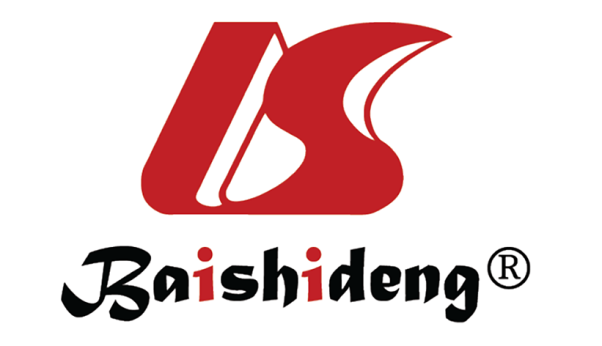 Published by Baishideng Publishing Group Inc7041 Koll Center Parkway, Suite 160, Pleasanton, CA 94566, USATelephone: +1-925-3991568E-mail: bpgoffice@wjgnet.comHelp Desk: https://www.f6publishing.com/helpdeskhttps://www.wjgnet.com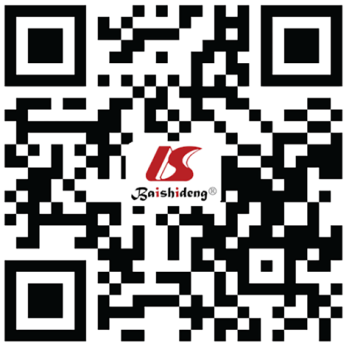 © 2022 Baishideng Publishing Group Inc. All rights reserved.